Фамилия, Имя участницы вебинара ____________________________Дата выполнения задания ___________________________РАБОЧАЯ ТЕТРАДЬ № 3к вебинару  «Восстановление здоровья за 3 месяца»Вебинар 3: «Помогаем врачам в лечении физического тела»Задание 1: «Смотрим физическое тело»Причина заболеваний нашего физического тела может лежать в самом физическом теле, если с ним неправильно обходиться.Множество заболеваний возникает «от глупости» в связи с неправильным обращением с нашим физическим телом. Наше сознание не ценит тело, которое через болезнь начинает протестовать против такого потребительского отношения к себе.Что будем делать?1.1. Выбираем полезные продуктыЗаведите Дневник правильного питания по прилагаемой форме и ежедневно заполняйте его. Дневник, заполненный за период с 22.08.16 по 26.08.16, скопируйте сюда: _____________________________________________________________________________1.2. Выполняем план по водеКак известно, вода является источником жизни на Земле. И сам человек, и его отдельные органы тела также состоят из воды.По некоторым данным, в крови – 83% воды, в костях – 15-20%, в мозгу, сердце, мышцах – 76%.В частности, исследуя кровь, ученые пришли к выводу, что обезвоживание организма может являться причиной многих современных заболеваний.Поэтому, будем пить воду. Во благо нашему здоровью. И не просто пить, а контролировать количество ежедневно выпиваемой воды.Итак, задание: ежедневно записывайте количество воды, которое Вы выпиваете в течение дня. Таблица с рекомендациями приведена ниже. В данной таблице указано минимальное необходимое организму количество воды для полноценного функционирования.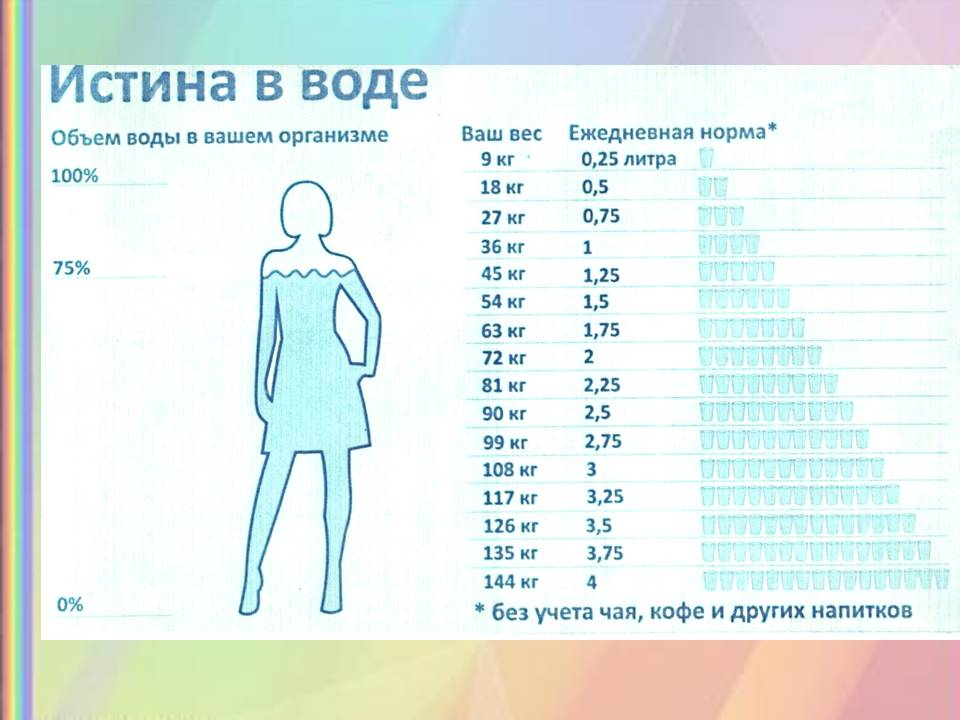 НО! Если у Вас есть противопоказания, связанные с болезнью почек, сердца и т.д. – посоветуйтесь с врачом о минимальном и максимально возможном для Вас объеме воды в сутки.Информацию о результатах выполнения задания укажите здесь (что не получилось, какие сложности возникли, какие изменения происходят и т.д.):______________________________________________________________________1.3. Движение – жизнь!Укажите, каким видом активности Вы занимаетесь в настоящее время, продолжительность и регулярность данных занятий. Если активность в настоящее время у Вас отсутствует – укажите причины (например, противопоказано движение в связи с имеющимся заболеванием)._____________________________________________________________________________________________________________________________________________________________________________________________________________________________________________________________________________________________________________________________________________________________________________________________________________________________________________________________________________________________________________________________________________________________________________________________________________________________________________________1.4. Формируем привычки здорового человекаЕжедневно по 1 часу в день слушаем аудионастрой «Формируем красивое тело или жизнь без лишних кг» который можно приобрести в интернет магазине «Пси маркет» по следующей ссылке:http://psymarket.ru/catalog/audionastroi/formiruem_krasivoe_telo_ili_zhizn_bez_lishnikh_kilogrammov_skachat/?id=534Обращаю внимание, что для Вас действует скидка на указанный настрой в размере 30%.Данный настрой поможет Вам сформировать правильные пищевые привычки и полюбить активный образ жизни.Вопросы по использованию настроя укажите здесь:____________________________________________________________________________________________________________________________________________________________________________________________________________________________________________________________________________________________________________________________________________________________________________________________________________________________________Задание 2: «Глобальная чистка»Вам нужно начать очищать свое тело от накопленной эмоциональной грязи.Очищаться  мы будем с помощью приема Эффективное прощение. Подробно о приеме посмотрите видео:Прием Эффективное прощение https://www.youtube.com/watch?v=BgRstE37mjU&feature=youtu.be  Работа с приемом Эффективное прощение проходит в два этапа:Вы составляете Развернутую формулу прощения на объект прощения – уже сделали в рабочей тетради № 2.Работаете с приемом Эффективное прощение в режиме активного дыхания – будете заниматься в рамках данной рабочей тетради.Поскольку Эффективное прощение – очень мощный прием, имеются ограничения на его использование некоторыми категориями людей. Обязательно посмотрите следующее видео:Техника безопасности при работе с Эффективным прощением https://www.youtube.com/watch?v=QDPGW5XBnZw Если активное дыхание Вам противопоказано, то используйте другие приемы – они приведены на сайте Помощник по самотрансформации в нижней части экрана.  Зайдите на Помощник, посмотрите видео об этих приемах и используйте то, что Вам подойдет.Все остальные, кто не попадает под ограничения, будут работать с Эффективным прощением.2.1.  Работаем с Эффективным прощением  себя.Если у Вас нет противопоказаний к работе с Эффективным прощением, то смотрите видео ниже и  выполняете упражнение с активным дыханием.Упражнение с активным дыханием выполняете 5-7 раз с перерывами по 15 минут. Обязательно посмотрите видео «Как быстро убрать неприятные ощущения в теле при работе с Эффективным прощением» на  странице Шага 1 Помощника. Или здесь: https://youtu.be/HolYTdm4kjAЗапишите прямо здесь, какие ощущения у вас возникали при работе с  Эффективным прощением (указанный выше видеопрактикум с типовыми формулировками):________________________________________________________________Легкое онемение, тремор, покалывание, сухость во рту, кашель  – это норма, об этом можно не писатьЕсли работа с Видеопрактикумом с типовыми формулами прощения прошла успешно, Вы можете начать работать на Помощнике с вашей личной РФП себя, которую составили в результате работы с рабочей тетрадью № 2.Для этого, на шаге 1 помощника выбираете тему «Я прощаю себя», нажимаете кнопку «эффективно прощать» и начинаете работать с приемом. Длительность одной дыхательной сессии не больше 45 минут. В день не более 3-4 дыхательных сессий с перерывами между ними не менее 15 минут.Запишите прямо здесь, какие ощущения у вас возникали при работе с  Эффективным прощением себя:________________________________________________________________2.2. Работаем с эффективным прощением своего тела.На шаге 1 помощника выбираете тему «Я прощаю свое тело», нажимаете кнопку «эффективно прощать» и начинаете работать с приемом. Длительность одной дыхательной сессии не больше 45 минут. В день не более 3-4 дыхательных сессий с перерывами между ними не менее 15 минут.Запишите прямо здесь, какие ощущения у вас возникали при работе с  Эффективным прощением своего тела:________________________________________________________________2.3. Работаем с прощением здоровья в целомНа шаге 1 помощника выбираете тему «Я прощаю свое здоровье», нажимаете кнопку «эффективно прощать» и начинаете работать с приемом. Длительность одной дыхательной сессии не больше 45 минут. В день не более 3-4 дыхательных сессий с перерывами между ними не менее 15 минут.Запишите прямо здесь, какие ощущения у вас возникали при работе с  Эффективным прощением своего здоровья:________________________________________________________________2.4. Работаем с прощением одного больного органаНа шаге 1 помощника выбираете тему «Я прощаю …» (сердце, печень, почки, голову и т.д.), нажимаете кнопку «эффективно прощать» и начинаете работать с приемом. Длительность одной дыхательной сессии не больше 45 минут. В день не более 3-4 дыхательных сессий с перерывами между ними не менее 15 минут.Запишите прямо здесь, какие ощущения у вас возникали при работе с  Эффективным прощением больного органа:________________________________________________________________Предлагаю, исходя из Ваших возможностей, составить план работы с приемом «Эффективное прощение» и каждый день стараться подышать хотя бы одну дыхательную сессию.Задание 3: «Наблюдаем за собой»Продолжаем вести дневник самонаблюдения по следующей форме:Сейчас Вам следует заполнять только левый столбец дневника «Событие моей жизни, вызвавшее негативные переживания». Другие столбцы пока заполнять НЕ НУЖНО!!!_____________________________________________________________________Задание 4: «Дневник радости»Заведите дневник радости и ежедневно записывайте в него не менее 5-ти радостейОглянитесь вокруг – жизнь прекрасна уже сейчас!Пример:Выполненную работу пришлите на адрес:  ________________________________Файл только в формате Word , форматы pdf, odt и прочие не рассматриваются.Лучше из письма убрать примеры и описание заданий, оставьте только название заданий и свои результаты.Файл назвать: Фамилия Имя Занятие 3. Например: Иванова Мария Занятие 3, такой же желательно сделать Тему письма. С каждым выполненным домашним заданием Вы еще на один шаг приближаетесь к тому, чтобы стать здоровым человеком. Не забывайте хвалить себя и радоваться любым, даже самым маленьким, успехам!Я уверена, у Вас все получится!Если у Вас возникли вопросы по теме данной рабочей тетради, прошу указать их здесь:____________________________________________________________________________________________________________________________________________________________________________________________________________________________________________________________________________________________________________________________________________________________________________________________________________________________________Я желаю Вам успехов на пути превращения в здорового человека!Галина ЧеркасоваПродуктНаличие/отсутствие энергии (+/-)Видеопрактикум Прощаю себя для женщин (с голосом)https://youtu.be/D9IAi1J2I7k Видеопрактикум Прощаю себя для мужчин (с голосом)https://youtu.be/_TwkZZTPCnc Событие моей жизни, вызвавшее негативные переживанияВыявленные идеализацииОтработка идеализацийДатаРадостное событиеДатаРадостное событие04.07.20161) Утром я проснулась от теплого лучика солнца на щеке2) Муж вечером сообщил, что в отпуске мы едем отдыхать в Крым3) По пути с работы домой встретила подругу, мы не виделись 3 недели, и она сказала, что я похудела4) Начала понимать, какая пища для моего организма полезная, а какая – нет5) Добралась до работы без пробок05.07.20161) Приехала на работу пораньше и прогулялась по парку до начала рабочего дня2) Начальница ушла в отпуск на целый месяц3) Муж проявил инициативу в приготовлении ужина4) Сын порадовал меня пятеркой по математике5) Позвонила свекровь и сказала, что передумала ехать к нам в гости